Aufgabe und Material: Diktiere, was wir für unser gemeinsames Klassenfrühstück brauchen. LISUM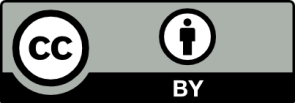 Erwartungshorizont:Didaktischer KommentarGrundlage dieser Aufgabe ist, dass die Schülerinnen und Schüler gemeinsam in der Klasse frühstücken wollen. Die Lehrkraft notiert die Anregungen der Schülerinnen und Schüler, sodass eine Liste entsteht. Derartige Schreib- bzw. Diktieraufgaben zum Erstellen von Listen lassen sich auch auf andere Situationen, die die Klasse betreffen, übertragen (Namensliste, Ämterliste, Materialliste usw.). LISUMFachDeutschDeutschDeutschKompetenzbereichSchreibenSchreibenSchreibenKompetenzinformierend schreibeninformierend schreibeninformierend schreibenNiveaustufe(n)A A A ggf. ThemenfeldStandardeinzelne Informationen diktieren De-K6.3Aeinzelne Informationen diktieren De-K6.3Aeinzelne Informationen diktieren De-K6.3Aggf. Material---------ggf. Bezug Basiscurriculum (BC) oder übergreifenden Themen (ÜT)BC SprachbildungBC MedienbildungBC SprachbildungBC MedienbildungBC SprachbildungBC Medienbildungggf. Standard BCSB-K4.1DDie Schülerinnen und Schüler können Textmuster (z. B. persönlicher Brief, Liste, Protokoll) und Textbausteine (z. B. Anrede im Brief) anwenden.Die Schülerinnen und Schüler können informierende Texte (z. B. Bericht, Beschreibung) unter Nutzung von geeigneten Textmustern und -bausteinen sowie von Wortlisten schreiben.MB-K1.1DDie Schülerinnen und Schüler können Unterschiede von Informationsquellen beschreiben.Die Schülerinnen und Schüler können mediale Informationsquellen auswählen und nutzen.MB-K1.4 DDie Schülerinnen und Schüler können Informationen unter Angabe der Quellen auswählen und für die Bearbeitung von 
Aufgaben ordnen.SB-K4.1DDie Schülerinnen und Schüler können Textmuster (z. B. persönlicher Brief, Liste, Protokoll) und Textbausteine (z. B. Anrede im Brief) anwenden.Die Schülerinnen und Schüler können informierende Texte (z. B. Bericht, Beschreibung) unter Nutzung von geeigneten Textmustern und -bausteinen sowie von Wortlisten schreiben.MB-K1.1DDie Schülerinnen und Schüler können Unterschiede von Informationsquellen beschreiben.Die Schülerinnen und Schüler können mediale Informationsquellen auswählen und nutzen.MB-K1.4 DDie Schülerinnen und Schüler können Informationen unter Angabe der Quellen auswählen und für die Bearbeitung von 
Aufgaben ordnen.SB-K4.1DDie Schülerinnen und Schüler können Textmuster (z. B. persönlicher Brief, Liste, Protokoll) und Textbausteine (z. B. Anrede im Brief) anwenden.Die Schülerinnen und Schüler können informierende Texte (z. B. Bericht, Beschreibung) unter Nutzung von geeigneten Textmustern und -bausteinen sowie von Wortlisten schreiben.MB-K1.1DDie Schülerinnen und Schüler können Unterschiede von Informationsquellen beschreiben.Die Schülerinnen und Schüler können mediale Informationsquellen auswählen und nutzen.MB-K1.4 DDie Schülerinnen und Schüler können Informationen unter Angabe der Quellen auswählen und für die Bearbeitung von 
Aufgaben ordnen.AufgabenformatAufgabenformatAufgabenformatAufgabenformatoffen	xoffen	xhalboffen	geschlossen	Erprobung im Unterricht:Erprobung im Unterricht:Erprobung im Unterricht:Erprobung im Unterricht:Datum Datum Jahrgangsstufe: Schulart: VerschlagwortungInformierenInformierenInformieren